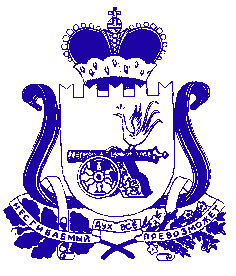 АДМИНИСТРАЦИЯ МУНИЦИПАЛЬНОГО ОБРАЗОВАНИЯ «КРАСНИНСКИЙ РАЙОН»  СМОЛЕНСКОЙ ОБЛАСТИП О С Т А Н О В Л Е Н И Еот 19.02.2024 №  53О предоставлении разрешенияна  использование земельного участка находящегося в государственнойили муниципальной собственности В соответствии с пп.1 п.1 ст.39.34 Земельного кодекса Российской Федерации, постановлением Правительства Российской Федерации от 27ноября 2014 года № 1244 «Об утверждении правил выдачи разрешения на использования земель или земельного участка, находящегося  в государственной или муниципальной собственности», постановлением Правительства Российской Федерации от 12 ноября 2020 года № 1816 «Об утверждении перечня случаев, при которых для строительства, реконструкции линейного объекта не требуется подготовка документации по планировке территории, перечня случаев, при которых для строительства, реконструкции объекта капитального строительства не требуется получение разрешения на строительство, внесение изменений в перечень видов объектов, размещение которых может осуществляться на землях или земельных участках, находящихся в государственной или муниципальной собственности, без предоставления земельных участков и установления сервитутов, и о признании утратившими силу некоторых актов Правительства Российской Федерации», Федеральным законом от 25.октября 2001 года № 137-ФЗ «О введении в действие Земельного кодекса Российской Федерации», на основании  заявления ООО «Газпром трансгаз Санкт - Петербург» от 13.02.2024 года № 33-4/30/ПД,  в лице заместителя генерального директора по корпоративному развитию и управлению имуществом Ильина Николая Евгеньевича,   действующего на основании доверенности от 25.12.2023 года № 02-1/853, (входящий от 14.02.2024 № б/н ),   Администрация муниципального образования «Краснинский район» Смоленской области постановляет: 1. Предоставить  обществу с ограниченной общественностью ООО «Газпром трансгаз Санкт - Петербург» (юридический адрес:196128, Российская Федерация, г. Санкт-Петербург, вн. тер. г. Муниципальный округ Московская застава, ул. Варшавская, д.3 к.2, литера Б,  ИНН/КПП 7805018099/997250001, ОГРН 1027804862755) (далее -Пользователь) разрешение на использование земель (земельного участка) площадью 1100 кв.м., в границах кадастрового квартала 67:11:0020101, расположенного по адресу: Российская Федерация, Смоленская область, Краснинский район, Гусинское сельское поселение, северо-восточнее д. Гусино в районе ГРС «Гусинский завод», в соответствии, с приложенной схемой границ к использованию земель на кадастровом плане территории,  для выполнения работ по капитальному ремонту газопровод - отвод на ГРС «Гусинский завод» с 0 км по 6 км.2. Установить срок действия разрешения, указанного в пункте 1 настоящего постановления, 11 месяцев, начиная с 15 апреля 2024 года.3. В случае, если использование земель (земельного участка), указанных(указанного) в пункте 1 настоящего постановления, привело к порче либо к уничтожению плодородного слоя почвы в границах таких земель (земельного участка), Пользователь обязан:3.1. выполнить требования о приведении земельного участка в состояние, пригодное для использования в соответствии с  видом разрешенного использования и  проведение необходимых работ по рекультивации, в случае, если использование земельного участка приведет к порче или уничтожению плодородного слоя почвы в границах земельного участка, указанного в пункте 1 настоящего постановления;3.2. обеспечить установление охранных зон в соответствии с требованиями федерального законодательства.4. Действие разрешения на использование земельного участка, находящегося в государственной или муниципальной собственности, в целях указанных  в пункте 1 настоящего  постановления прекращается со дня предоставления земельного участка гражданину или юридическому лицу. Уведомление о предоставлении земельного участка,  указанного в пункте 1 настоящего постановления, направляется в адрес Пользователя в течение десяти рабочих дней со дня принятия соответствующего решения о предоставлении земельного участка.5. В течение десяти дней со дня принятия настоящего постановления направить копию постановления с приложением схемы границ земельного участка на кадастровом плане территории в федеральный орган исполнительной власти, уполномоченный Правительством Российской Федерации на осуществление государственного земельного надзора.6. Отделу правового и информационного обеспечения Администрации муниципального образования «Краснинский район» Смоленской области (И.А.Малихов) разместить настоящее постановление на сайте муниципального образования «Краснинский район» Смоленской области.7. Контроль за исполнением данного постановления оставляю за собой. Глава муниципального образования«Краснинский район»Смоленской области                                                    		                 С.В. Архипенков